ПАСПОРТ СПЕЦИАЛИСТА8. Гражданство                                           Кыргызская РеспубликаОбразование                                               Высшее1. наименование вуза, где учился            Кыргызский государственный университет 2. год окончания вуза                               1993 г.Место работы в настоящее время                  1. Государство                                          Кыргызская Республика2. Организация                                         Кыргызский Национальный университет имени Ж. Баласагына3. Должность                                            Декан факультета социально-гуманитарных наукНаличие ученой степени1. Степень (К)                                          Кандидат психологических наукОтрасль наук                                            Психология Шифр специальности (по номенклатуре научных работников) 19.00.01. – Общая психология,   психология личности, история психологии и этнопсихологияДата присуждения                                  15.11.2005 г. ВАК Республики Казахстан                                                                  30.05.2006 г. НАК Кыргызской Республики (переаттестован)Наличие ученых званий1. Ученое звание (доцент/снс)                Доцент Специальность                                         ПсихологияДата присвоения                                      17.05.2011 г. НАК Кыргызской РеспубликиНаличие академических званий1. Звание   член – корреспондент    Академия педагогических и социальных наук, город Москва 2009 г.1. Количество публикаций        56        в т.ч. научных       50монографий             1                  учебно-методических       6Научные трудыОсновные: шифр научной специальности 19.00.01. – Общая психология,   психология личности, история психологии и этнопсихологияСтановление правосознания современной молодежи (монография) Москва, Издательский дом РАО, 2004. 145сПсихология взрослого человека (по дисциплине «Возрастная психология») Учебно-методическое пособие – Бишкек: КНУ им. Ж. Баласагына, 2009. 64 с.Психология делового общения   Учебно-методическое пособие – Бишкек: КНУ им.Ж. Баласагына, 2009.  36 с.Курак психологиясы     Окуу куралы – Бишкек, 2011, 274 с. Камчыбек уулу М., Чолпонкулова Н.Т., Акмолдоева А.Ж. ж.б.Myrzabek Kamchybek uulu  … Psychological correction of adolescents Internet addiction by means of Art therapy/ Journal of Behavioral Addictions/ impact factor – 7,772/ (ICBA 2022) June 20-22, 2022, Nottingham, United Kingdom/ MT-2E3, p. 301.	Kamchybek uulu Myrzabek The problem of self-understanding by a modern person (psychological analysis on the example of the kyrgyz republic) / scientific journal / of the modern education – research institute – ISSN 2506-8040/№20-2022, Brussels, Belgium, p. 20-27.Камчыбек уулу Мырзабек Самопонимание личной и социальной идентичности кыргызов в зависимости от социально-демографического статуса. / Alatoo Academic Studies / Научный журнал, Издание Международного университета «Ала-Тоо»-ISSN:1694-5263 - №2-2022 год. Бишкек 2022г. С. 288-296.Камчыбек уулу Мырзабек Структурная модель изучения личной и социальной идентичности У. Шмидт-Дентера в современном обществе. / Актуальные вопросы образования и науки / Научный журнал. ISSN 1996-9929 - №2(72). Архангельск 2021г. С. 108.Камчыбек уулу Мырзабек Самопонимание личной и социальной идентичности кыргызов / Современная социологическая наука: ключевые тренды и перспективы исследования общества, 5 Международная конференция «Казанские социологические чтения»/ Сборник научных трудов (Казань, 20-21 мая 2022 г.) ISBN 978-5-00130-618-4. Издательство Казанского университета, С. 543-548.Kamchybek uulu Myrzabek, Психологический анализ самопознания личной и социальной идентичности в современном кыргызском обществе. Вестник КазНУ им. Аль-Фараби. Серия психологии и социологии, [S.1.] v.81, n.2, p. 43-48, July 2022. ISSN 2617-7552.Kamchybek uulu Myrzabek, Zholdosheva Akchach Olmasovna Methodological Principles Approaches of Studying the Psychological Character of Women lnvolved in Domestic Violence / Abstract Book / ISBN:978-605-73444-0-3/ 1st International Eurasian Symposium on social sciences and arts 13-14 May, 2022, Antalya / Turkey, p. 46Камчыбек уулу Мырзабек Психологический анализ самопонимания личной и социальной идентичности в современном кыргызском обществе. / Вестник КНУ им. Ж.  Баласагына - №4(108). ISSN 1694-8033. Бишкек 2021. С. 120-125.Камчыбек уулу Мырзабек Новые жизненные ориентиры в кыргызском обществе. / Вестник КНУ им. Ж.  Баласагына - №1(109). ISSN 1694-8033. Бишкек 2022., С. 120-127.	Камчыбек уулу Мырзабек Инсандын социалдашуу процессинде укуктук ан-сезиминин калыптануусу. / Научный журнал, «Вестник КГУ им. И.Арабаева» - №3 - 2022 год. Бишкек 2022г., С. 335-340.Камчыбек уулу Мырзабек Самопонимание личной и социальной идентичности современным человеком. / Научный журнал, «Вестник КГУ им. И.Арабаева» - №3 - 2022 год. Бишкек 2022г., С. 340-344.Дата заполнения   "12"  январь   2023 г.Подпись   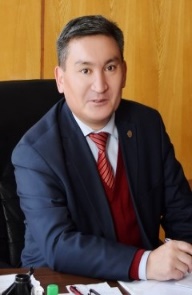 1. Фамилия                  Камчыбек  уулу2. Имя                          Мырзабек3. Отчество 4. Пол                          Мужской5. Дата рождения       28.07.1968 г.6. Место рождения    город Нарын, Нарынская область, Кыргызская Республика7. Национальность    Кыргыз